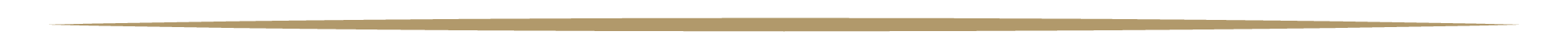 SECCIÓN I1.1 TIPO DE RESIDUOS QUE SE RECOLECTARÁN Nota: En caso de ser necesario, consultar la Guía de Llenado, Anexos y Documentación Requerida para la Solicitud de Autorización de Recolección y Transporte de Residuos de Manejo Especial, para la realización de esta tabla.1.2 DESCRIPCIÓN DE LOS VEHÍCULOS UTILIZADOSNota: En caso de ser necesario, consultar la Guía de Llenado, Anexos y Documentación Requerida para la Solicitud de Autorización de Recolección y Transporte de Residuos de Manejo Especial, para la realización de esta tabla.1.3 SE DEBERÁ INFORMAR DONDE SE REALIZARÁ EL LAVADO DE VEHÍCULOS Y CONTENEDORES, Y SI SE CUENTA CON ALGÚN TIPO DE TRATAMIENTO DE AGUASECCIÓN IITRATAMIENTO DE RESIDUOS DE MANEJO ESPECIALEn esta sección, se deberá presentar información de los residuos de manejo especial, tales como datos para su reutilización, reciclado, obtención de energía, tratamiento y disposición final.2.1 GENERADOR, CARACTERÍSTICAS Y MANEJO DE RESIDUOS DE MANEJO ESPECIALNota: En caso de ser necesario, consultar la Guía de Llenado, Anexos y Documentación Requerida para la Solicitud de Autorización de Recolección y Transporte de Residuos de Manejo Especial, para la realización de esta tabla.PERSONAS ACREDITADAS PARA LA GESTIÓN ADMINISTRATIVA DE ESTE TRÁMITE EN CASO DE SER DISTINTA AL REPRESENTANTE LEGALOBSERVACIONES Y ACLARACIONES En el siguiente espacio incluya las observaciones o aclaraciones que se relacionen con la información proporcionada en las diferentes tablas de este formato.La presente solicitud se fundamenta en los artículos 4° y 7°, fracciones I y VI, de la Ley General de Equilibrio Ecológico y Protección al Ambiente; 5, fracción XVII, 9, fracciones I, II, III, VI y 19 de la Ley General para la Prevención y Gestión Integral de los Residuos; 3, fracción XVII, 24, 25 y 26 de la Ley No. 847 Prevención y Gestión Integral de los Residuos Sólidos Urbanos y de Manejo Especial para el Estado de Veracruz de Ignacio de la Llave, artículo 28 Ter, fracción VIII de la Ley Orgánica del Poder Ejecutivo del Estado de Veracruz y 19, fracción XIII del Reglamento Interior de la Secretaría de Medio Ambiente. En cumplimiento a lo establecido en los artículos 32 y 37, fracción V  y VI, del Código de Procedimientos Administrativos vigente del Estado, atentamente solicito a la Secretaria de Medio Ambiente que todo tipo de notificaciones, requerimientos, solicitud de información, documentos, procedimientos administrativos y resoluciones que deriven de ello, inclusive de carácter personal, me sean realizadas por vía electrónica, reconociendo los efectos legales derivado de ello, para cual proporciono lo siguiente:La(s) dirección(es) de correo electrónico que habilito como medio oficial de notificaciones: NOMBRE Y FIRMA DEL REPRESENTANTE LEGALBAJO PROTESTA DE DECIR VERDAD declaro que la información contenida en este formato y sus anexos es fidedigna y que puede ser verificada por la Secretaría de Medio Ambiente cuando sea requerida, que en caso de omisión o falsedad podrá invalidar el trámite y proceder de conformidad con el arábigo 333 del código penal para el Estado de Veracruz. Para mayor información acerca del tratamiento y de los derechos que puede hacer valer, se pone a su disposición el aviso de privacidad integral de los trámites del Departamento de Gestión Industrial, accediendo a través de la dirección electrónica: http://www.veracruz.gob.mx/medioambiente/avisos-de-privacidad-sedema/DATOS GENERALES DEL PROMOVENTEDATOS GENERALES DEL PROMOVENTEDATOS GENERALES DEL PROMOVENTEDATOS GENERALES DEL PROMOVENTEDATOS GENERALES DEL PROMOVENTEDATOS GENERALES DEL PROMOVENTEDATOS GENERALES DEL PROMOVENTEDATOS GENERALES DEL PROMOVENTEDATOS GENERALES DEL PROMOVENTE1) NOMBRE O RAZÓN SOCIAL:
1) NOMBRE O RAZÓN SOCIAL:
1) NOMBRE O RAZÓN SOCIAL:
1) NOMBRE O RAZÓN SOCIAL:
1) NOMBRE O RAZÓN SOCIAL:
1) NOMBRE O RAZÓN SOCIAL:
2) RFC:2) RFC:2) RFC:3) TIPO DE TRÁMITE:                                    Nuevo              Actualización        No. de registro:3) TIPO DE TRÁMITE:                                    Nuevo              Actualización        No. de registro:3) TIPO DE TRÁMITE:                                    Nuevo              Actualización        No. de registro:3) TIPO DE TRÁMITE:                                    Nuevo              Actualización        No. de registro:3) TIPO DE TRÁMITE:                                    Nuevo              Actualización        No. de registro:3) TIPO DE TRÁMITE:                                    Nuevo              Actualización        No. de registro:3) TIPO DE TRÁMITE:                                    Nuevo              Actualización        No. de registro:3) TIPO DE TRÁMITE:                                    Nuevo              Actualización        No. de registro:3) TIPO DE TRÁMITE:                                    Nuevo              Actualización        No. de registro:4) PRINCIPALES RESIDUOS A TRANSPORTAR:Residuos propios                  No. de RGME: __________________________________________________                                                        Residuos de terceros                                                                 4) PRINCIPALES RESIDUOS A TRANSPORTAR:Residuos propios                  No. de RGME: __________________________________________________                                                        Residuos de terceros                                                                 4) PRINCIPALES RESIDUOS A TRANSPORTAR:Residuos propios                  No. de RGME: __________________________________________________                                                        Residuos de terceros                                                                 4) PRINCIPALES RESIDUOS A TRANSPORTAR:Residuos propios                  No. de RGME: __________________________________________________                                                        Residuos de terceros                                                                 4) PRINCIPALES RESIDUOS A TRANSPORTAR:Residuos propios                  No. de RGME: __________________________________________________                                                        Residuos de terceros                                                                 4) PRINCIPALES RESIDUOS A TRANSPORTAR:Residuos propios                  No. de RGME: __________________________________________________                                                        Residuos de terceros                                                                 4) PRINCIPALES RESIDUOS A TRANSPORTAR:Residuos propios                  No. de RGME: __________________________________________________                                                        Residuos de terceros                                                                 4) PRINCIPALES RESIDUOS A TRANSPORTAR:Residuos propios                  No. de RGME: __________________________________________________                                                        Residuos de terceros                                                                 4) PRINCIPALES RESIDUOS A TRANSPORTAR:Residuos propios                  No. de RGME: __________________________________________________                                                        Residuos de terceros                                                                 5) DATOS DE CONTACTO PARA OÍR Y RECIBIR NOTIFICACIONES Calle: ________________________________________________________________________________No. Exterior: ____ No. Interior: ____ Colonia: ____________________ ___________________________ Código Postal: ______ Localidad: _____________________ Municipio: _____________________ Veracruz.Teléfono(s): (10 dígitos)Fijo: ____________________________________       Móvil: ___________________________________ Correo(s) Electrónico(s): 1. ______________________________ 2. _______ ______________________Ubicación geográfica:                     5) DATOS DE CONTACTO PARA OÍR Y RECIBIR NOTIFICACIONES Calle: ________________________________________________________________________________No. Exterior: ____ No. Interior: ____ Colonia: ____________________ ___________________________ Código Postal: ______ Localidad: _____________________ Municipio: _____________________ Veracruz.Teléfono(s): (10 dígitos)Fijo: ____________________________________       Móvil: ___________________________________ Correo(s) Electrónico(s): 1. ______________________________ 2. _______ ______________________Ubicación geográfica:                     5) DATOS DE CONTACTO PARA OÍR Y RECIBIR NOTIFICACIONES Calle: ________________________________________________________________________________No. Exterior: ____ No. Interior: ____ Colonia: ____________________ ___________________________ Código Postal: ______ Localidad: _____________________ Municipio: _____________________ Veracruz.Teléfono(s): (10 dígitos)Fijo: ____________________________________       Móvil: ___________________________________ Correo(s) Electrónico(s): 1. ______________________________ 2. _______ ______________________Ubicación geográfica:                     5) DATOS DE CONTACTO PARA OÍR Y RECIBIR NOTIFICACIONES Calle: ________________________________________________________________________________No. Exterior: ____ No. Interior: ____ Colonia: ____________________ ___________________________ Código Postal: ______ Localidad: _____________________ Municipio: _____________________ Veracruz.Teléfono(s): (10 dígitos)Fijo: ____________________________________       Móvil: ___________________________________ Correo(s) Electrónico(s): 1. ______________________________ 2. _______ ______________________Ubicación geográfica:                     5) DATOS DE CONTACTO PARA OÍR Y RECIBIR NOTIFICACIONES Calle: ________________________________________________________________________________No. Exterior: ____ No. Interior: ____ Colonia: ____________________ ___________________________ Código Postal: ______ Localidad: _____________________ Municipio: _____________________ Veracruz.Teléfono(s): (10 dígitos)Fijo: ____________________________________       Móvil: ___________________________________ Correo(s) Electrónico(s): 1. ______________________________ 2. _______ ______________________Ubicación geográfica:                     5) DATOS DE CONTACTO PARA OÍR Y RECIBIR NOTIFICACIONES Calle: ________________________________________________________________________________No. Exterior: ____ No. Interior: ____ Colonia: ____________________ ___________________________ Código Postal: ______ Localidad: _____________________ Municipio: _____________________ Veracruz.Teléfono(s): (10 dígitos)Fijo: ____________________________________       Móvil: ___________________________________ Correo(s) Electrónico(s): 1. ______________________________ 2. _______ ______________________Ubicación geográfica:                     5) DATOS DE CONTACTO PARA OÍR Y RECIBIR NOTIFICACIONES Calle: ________________________________________________________________________________No. Exterior: ____ No. Interior: ____ Colonia: ____________________ ___________________________ Código Postal: ______ Localidad: _____________________ Municipio: _____________________ Veracruz.Teléfono(s): (10 dígitos)Fijo: ____________________________________       Móvil: ___________________________________ Correo(s) Electrónico(s): 1. ______________________________ 2. _______ ______________________Ubicación geográfica:                     5) DATOS DE CONTACTO PARA OÍR Y RECIBIR NOTIFICACIONES Calle: ________________________________________________________________________________No. Exterior: ____ No. Interior: ____ Colonia: ____________________ ___________________________ Código Postal: ______ Localidad: _____________________ Municipio: _____________________ Veracruz.Teléfono(s): (10 dígitos)Fijo: ____________________________________       Móvil: ___________________________________ Correo(s) Electrónico(s): 1. ______________________________ 2. _______ ______________________Ubicación geográfica:                     5) DATOS DE CONTACTO PARA OÍR Y RECIBIR NOTIFICACIONES Calle: ________________________________________________________________________________No. Exterior: ____ No. Interior: ____ Colonia: ____________________ ___________________________ Código Postal: ______ Localidad: _____________________ Municipio: _____________________ Veracruz.Teléfono(s): (10 dígitos)Fijo: ____________________________________       Móvil: ___________________________________ Correo(s) Electrónico(s): 1. ______________________________ 2. _______ ______________________Ubicación geográfica:                     Latitud Norte:GradosMinutosSegundosLongitud Oeste:GradosMinutosSegundosSello de recepción FolioSello de recepción Hora Clave del residuo1Empresa que lo genera2No. registro de generadorToneladas mensualesEstado físico3Forma de almacenamiento4Tipo de envase o embalaje5Número de placasNúmero de serieModelo/marcaTipo1Capacidad de carga Frecuencia de lavadoCANTIDAD DE RESIDUOS MANEJADO ANUALMENTE:La cantidad anual manejada de residuos se reportará en unidades de masa: g/año (gramos/año), kg/año (kilogramos/año) o ton/año (toneladas métricas/año).GeneradorCaracterísticas de residuosCaracterísticas de residuosCaracterísticas de residuosCaracterísticas de residuosManejo de residuosManejo de residuosNo. de registroClave del residuo 1Estado físico2Cantidad y unidad 3Frecuencia de manejo 4No. de autorizaciónAcopio, reciclaje, remanufactura, tratamiento, reúso y/o disposición final 5Nombre123